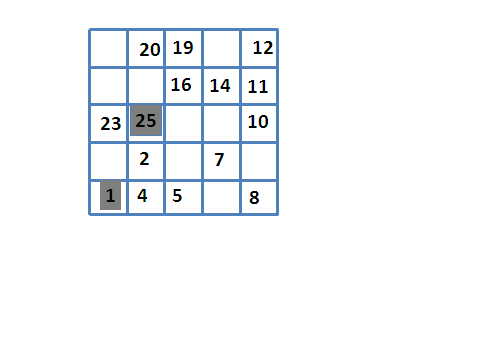 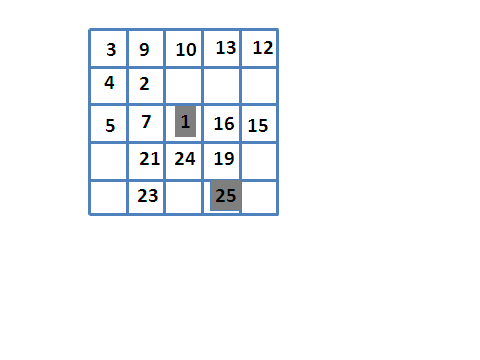 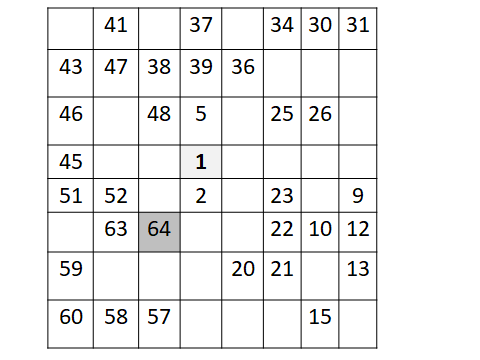 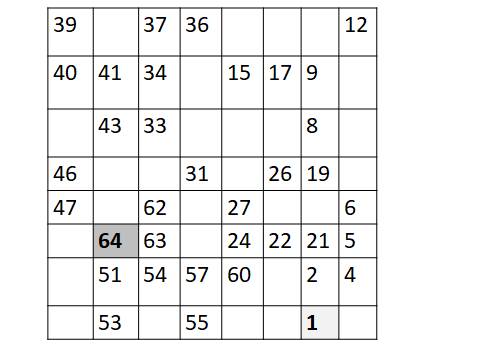 HidatoHidatoHidatoHidato1916177640374221181591129273643144853033343232479545187885096809289495264976993755957637074787658606166997277